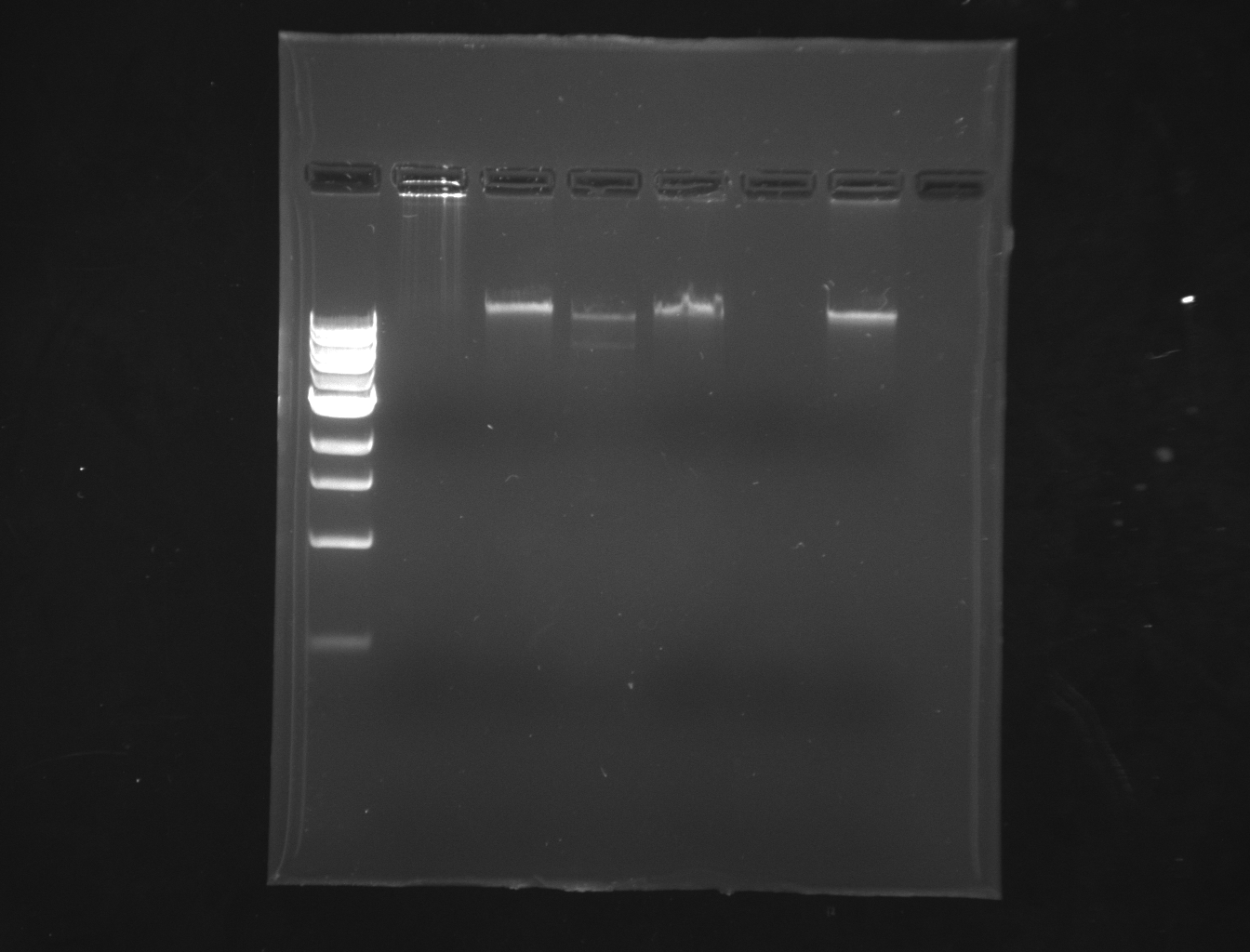 Restriction enzyme cutting of NenaeLeft to right (Ladder, Uncut, BamHI, Clal, EcoRI, HaeII, HindIII)